GEOGRAPHY AT Ham Dingle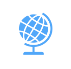 GEOGRAPHY AT Ham DingleGEOGRAPHY AT Ham DingleGEOGRAPHY AT Ham DingleGEOGRAPHY AT Ham DingleOur Geography curriculum aims to…Develop understanding about the world, the United Kingdom and their locality to enhance locational and place knowledgeUnderstand subject specific vocabulary in relation to human and physical geographyDevelop knowledge and understanding of the world’s most significant human and physical featuresEnhance geographical skills through collecting, analysing and communicating with a range of dataInterpret a range of geographical information using maps, diagrams, globes and aerial photographs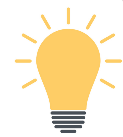 Big Ideas We use CUSP Science to support the delivery of Science for Key Stages 1 and 2. EYFS follow the EYFS statutory framework. The pupils receive taught Science lessons weekly. Place location knowledge including World Geography and British GeographyInterpret geographical sourcesCompare two or more places in different locationsUnderstand the impact of physical and human Geography on an areaGeographical map and fieldworkCommunicating geographical ideas through explicit language or dataIdentify geographical patterns, similarities and differencesBig Ideas We use CUSP Science to support the delivery of Science for Key Stages 1 and 2. EYFS follow the EYFS statutory framework. The pupils receive taught Science lessons weekly. Place location knowledge including World Geography and British GeographyInterpret geographical sourcesCompare two or more places in different locationsUnderstand the impact of physical and human Geography on an areaGeographical map and fieldworkCommunicating geographical ideas through explicit language or dataIdentify geographical patterns, similarities and differences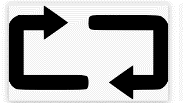 Content and SequencingContent – Our Geography Curriculum aims to inspire in pupils a curiosity and fascination about the world around them. It explores the United Kingdom and the wider world. They explore landscapes and both human and physical patterns.SequencingSubject coverage is planned sequentially and with a clear rationale for making connections with prior learning.Subjects connect to previous learning and revisit and build on foundational knowledgeAttention is paid to EYFS provision and connections to Year 1.Strategic and dedicated time allocated to Geography. Timetable focus on curriculum studies to increase motivation, pace and connection.Content and SequencingContent – Our Geography Curriculum aims to inspire in pupils a curiosity and fascination about the world around them. It explores the United Kingdom and the wider world. They explore landscapes and both human and physical patterns.SequencingSubject coverage is planned sequentially and with a clear rationale for making connections with prior learning.Subjects connect to previous learning and revisit and build on foundational knowledgeAttention is paid to EYFS provision and connections to Year 1.Strategic and dedicated time allocated to Geography. Timetable focus on curriculum studies to increase motivation, pace and connection.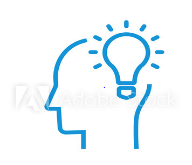 Vertical ConceptsOur Geography vertical concepts are the ‘golden threads’, the disciplines, that help pupils to think and act like a Geographer, these are shared at the start of a lesson and are:Locational KnowledgePlace KnowledgeHuman and Physical GeographyGeographical Skills and FieldworkThese can include the following: Vertical ConceptsOur Geography vertical concepts are the ‘golden threads’, the disciplines, that help pupils to think and act like a Geographer, these are shared at the start of a lesson and are:Locational KnowledgePlace KnowledgeHuman and Physical GeographyGeographical Skills and FieldworkThese can include the following: 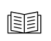 Learning ModulesEach learning module has a knowledge and vocabulary rich teacher guide which identify:NC Geography Curriculum expectationsConnections to previous learning in the sequenceA coherent sequence of learning supported by a cumulative quizEnd point subject skills and knowledgeContextual Tier 2 and Tier 3 vocabularyDual coded knowledge organisers, that support the big idea, all information’s kept in one place to avoid the split-attention effectTier 3 vocabulary is highlighted in red Lesson by lesson navigation helps build conscious connectionsLearning ModulesEach learning module has a knowledge and vocabulary rich teacher guide which identify:NC Geography Curriculum expectationsConnections to previous learning in the sequenceA coherent sequence of learning supported by a cumulative quizEnd point subject skills and knowledgeContextual Tier 2 and Tier 3 vocabularyDual coded knowledge organisers, that support the big idea, all information’s kept in one place to avoid the split-attention effectTier 3 vocabulary is highlighted in red Lesson by lesson navigation helps build conscious connections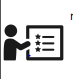 Lesson DesignEach lesson has:A clear structure of – example, explain, attempt, apply and challengeA question to promote connection to prior learning and aid scheme growthVocabulary capture where pupils’ practise and define wordsKnowledge Note which supports teaching headlines and pupil tasks. Reduces the load on the working memory as all essential information is kept in one placeQuality assured highly detailed diagrams and images to enrich the teaching sequenceBegins and ends with retrieval practiceGEOGRAPHY continued…GEOGRAPHY continued…GEOGRAPHY continued…GEOGRAPHY continued…GEOGRAPHY continued…Our Geography curriculum aims to…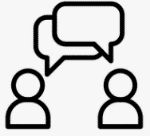 VocabularyEach learning module has:A vocabulary specific unit where pupils are taught etymology and morphology of wordsA vocabulary teacher guide that states prior vocabulary knowledge – listing words pupils should know. Tier 2/3 words for explicit instruction and relevant idioms and colloquialismsVital vocabulary organiser. Pupils’ practise and define words. Words are used, connected and deconstructed for meaning within the learning sequenceOur Geography curriculum aims to…VocabularyEach learning module has:A vocabulary specific unit where pupils are taught etymology and morphology of wordsA vocabulary teacher guide that states prior vocabulary knowledge – listing words pupils should know. Tier 2/3 words for explicit instruction and relevant idioms and colloquialismsVital vocabulary organiser. Pupils’ practise and define words. Words are used, connected and deconstructed for meaning within the learning sequence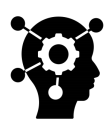 MetacognitionPupils are encouraged to think about their own learning by monitoring their understanding linked to the headings and icons on the knowledge notes. Pupils use the knowledge notes to monitor their achievement and purposefully direct their learning. Once they judge their understanding to be secure, they highlight/tick the section on the knowledge note to signal this.Pupils further engage in the process of metacognition by answering the end of lesson question in their own words, providing the supporting evidence.MetacognitionPupils are encouraged to think about their own learning by monitoring their understanding linked to the headings and icons on the knowledge notes. Pupils use the knowledge notes to monitor their achievement and purposefully direct their learning. Once they judge their understanding to be secure, they highlight/tick the section on the knowledge note to signal this.Pupils further engage in the process of metacognition by answering the end of lesson question in their own words, providing the supporting evidence.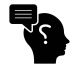 Retrieval PracticeRetrieval practice is used as a learning tool, not just an assessment tool. Opportunities within each lesson are created for pupils to show what they know. Before a lesson, during a lesson and at the end of the lesson pupils will:Use retrieve two things – show what you knowConnect – add one more thing to what you knowAnswer relevant questions on the cumulative quiz specific to the learning module.Cumulative quizzing is designed to help pupils bring current and past learning to mind as well as helping teachers to glean information about where to support pupils next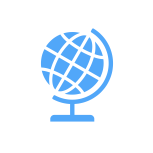    Subject Specific ResourcesOur core offer ensures that all children have access to:Curriculum visions – irresistible digital books with secure embedded video that teachers can use to provide worked examples. Pupils can access this at school and at homeDigimapsAtlasesMaps of varying scalesGlobesCompasses Aerial photographsGoogle Earth   Subject Specific ResourcesOur core offer ensures that all children have access to:Curriculum visions – irresistible digital books with secure embedded video that teachers can use to provide worked examples. Pupils can access this at school and at homeDigimapsAtlasesMaps of varying scalesGlobesCompasses Aerial photographsGoogle Earth    Subject Specific ExperiencesOur core Geography offer ensures that all children will experience:Exploration of maps of various scalesFieldwork including the use of compassesEducational visitsVisitors    Subject Specific ExperiencesOur core Geography offer ensures that all children will experience:Exploration of maps of various scalesFieldwork including the use of compassesEducational visitsVisitors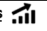 Making ProgressChildren make progress when there is a change in long term memory and when content is taught in small, manageable steps. This will reduce cognitive load. Units are sequenced, so prior knowledge, skills and concepts are built upon from previous year groups and units lead to improved skills and increased knowledge.  Individual progress is assessed through observations, questioning, cumulative quizzing, book looks, end of lesson question, pupil conferences and pupil voice.   